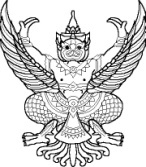 ประกาศสำนักงานตำรวจแห่งชาติ     เรื่อง ประกาศผู้ชนะการเสนอราคา เช่าเครื่องถ่ายเอกสาร สน.บางพลัด โดยวิธีเฉพาะเจาะจง
..........................................	  	ตามที่ สำนักงานตำรวจแห่งชาติ ได้มีโครงการ เช่าเครื่องถ่ายเอกสาร โดยวิธีเฉพาะเจาะจง นั้น		การจ้างงาน (44.10.15.01) จำนวน 1 งาน ผู้ได้รับการคัดเลือก ได้แก่ 
บริษัท พี.เอส.ไอ.เซลส์แอนด์เซอร์วิส จำกัด โดยเสนอราคา เป็นเงินทั้งสิ้น 4,800.00 บาท
 (ห้าหมื่นเจ็ดพันหกร้อยบาทถ้วน) รวมภาษีมูลค่าเพิ่มและภาษีอื่น ค่าขนส่ง ค่าจดทะเบียน และค่าใช้จ่ายอื่นๆ ทั้งปวง		           ประกาศ ณ วันที่  30 พฤศจิกายน พ.ศ.2565						         ( พันตำรวจเอก อัครพล จั่นเพชร )					                 ผู้กำกับการสถานีตำรวจนครบาลบางพลัด